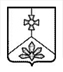 АДМИНИСТРАЦИЯ КАВАЛЕРОВСКОГО МУНИЦИПАЛЬНОГО РАЙОНАРАСПОРЯЖЕНИЕ24.01.2017			                пгт Кавалерово  				       № _13_О внесении изменений в распоряжение № 179 от 10.08.2016г. «О создании комиссии по рассмотрению заявлений граждан, проживающих на территории Кавалеровского муниципального района, оказавшихся в трудной жизненной ситуации»В связи с кадровыми изменениями 1. В Приложении 2 к распоряжению администрации Кавалеровского муниципального района № 179 от 10.08.2016 г. «О создании комиссии по рассмотрению заявлений граждан, проживающих на территории Кавалеровского муниципального района, оказавшихся в трудной жизненной ситуации» фамилию Леонтьев С.П. заменить на фамилию Кудрявцев А.Ю. 2. Контроль за исполнением настоящего распоряжения возложить на И.А. Шпиля – первого заместителя главы администрации.Глава Кавалеровского муниципальногорайона - глава администрацииКавалеровского муниципального района                                С.Р.ГавриковВерно: начальник организационно-правового отдела                                                                      О.В. ЛадаЛИСТ СОГЛАСОВАНИЯпроекта распоряжения администрации Кавалеровского муниципального района«О внесении изменений в распоряжение № 179 от 10.08.2016г. «О создании комиссии по рассмотрению заявлений граждан, проживающих на территории Кавалеровского муниципального района, оказавшихся в трудной жизненной ситуации»Проект подготовил:Главный специалист отделаЭкономики, планирования и Потребительского рынка                                                                    Э.А. ГоловановаСОГЛАСОВАНО:__________________________________________________________________________Распоряжение разослать: п. Кавалерово, ул. Арсеньева, 104Отдел экономики, планирования и потребительского рынкаОтдел общественной безопасностиДолжностьИнициалы, фамилияДата поступления документа на согласованиеЗамечания, подписьДата согласованияПервый заместитель главы администрацииЗамначальника организационно-правового отделаНачальник отдела экономики, планирования и потребительского рынкаИ.А. ШпильЛ.А. ВеличкоН.Д. Чемерюк